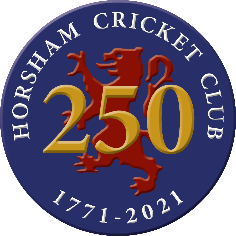 CRICKET CLOTHING BUNDLE FOR 2022ORDER FORM - GIRLSPlayer DetailsIf a parent has more than one girl in the Junior Section and wishes to order new kit for both of them then each of their names can be entered into the “Player’s Name” box.Size RequirementsSome girls in the past have preferred to order boys-sized playing shirts / training tops.   Should this  be the case for your child, please refer to the accompanied boys order form for your preferred boy’s size and amend this order form as appropriate.  For more information on sizes please look at GN’s Clothing Size Guidelines on the Club’s GN Webshop.  If this form is being completed for more than one individual, please remember that each child is only allowed one playing shirt, one training top and one pair of playing trousers.Club caps only come in one size but can be adjusted to fit different head sizes.  There is no need to order caps as each clothing bundle will automatically have one included.Please remember that all Club members must wear the appropriate cricket clothing next season – it is not optional.The completed order form must be returned to colin.mitcham@btinternet.com as soon as possible.Parent Name  ………………………………………………………………………….Date   ………………………………………………..Player’s NameParent’ NameAddressPost CodeContact Tel NumberMatrix SS ShirtTraining TopPlaying TrousersShirt / Training Top SizesJunior  9-10 years (both genders)XJunior  11-12 years  (both genders)XFemale Size 6XFemale Size 8XFemale Size 10XFemale Size 12XFemale Size 14XFemale Size 16XFemale Size 18XPlaying Trousers (Waist Measurements)Junior  9-10 years              58-62 cmXXFemale Size 6                      62-64 cmXXFemale Size 8                      64-66 cmXXFemale Size 10                    66-70 cmXXFemale Size 12                    70-76 cmXXFemale Size 14                    76-82 cmXXFemale Size 16                    82-88 cmXXFemale Size 18                    88-92 cm XX